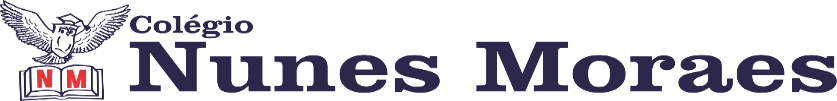 AGENDA DIÁRIA 2° ANO, 18 DE JUNHO.1ª AULA: INGLÊSBom dia! Na aula de hoje o/a estudante acompanhará:Atividade no livro páginas 104, 105, 111, 114, 115 e 116.Link da aula:https://youtu.be/qzpxJgXRgv0Enviar foto da atividade para 991839273.  Obs.: lembrando que semana passada foi realizada a prova de inglês. Por favor, deixá-la na escola para correção quem fez de forma remota. 2ª AULA: MATEMÁTICAObjeto de Conhecimento: Composição e decomposição de números naturais.Aprendizagens Essenciais: Compor e decompor os números em unidades e dezenas.Link da aula: https://youtu.be/sDu8nW9AMtM Capítulo 9: Calculando: adições e subtrações.Explicação: páginas 80 e 81.Leitura no livro Língua Portuguesa página 43.3ª AULA: PORTUGUÊS/ PRODUÇÃO TEXTUALObjetivo de conhecimento: Característica para um(a) amigo(a). Aprendizagem essenciais: Valorizar e reconhecer as características de uma pessoa.Link da aula: https://youtu.be/-hQkB4jsNcc Atividade no caderno de produção textual: página 19. 4ª AULA: ARTEObjeto de conhecimento: Percebendo os sons pelo caminho.Aprendizagem essencial: Identificar diversas fontes sonoras, principalmente o próprio corpo, a natureza, os objetos de cotidiano e o ambiente.Link da aula: https://youtu.be/sJmadGPGzj8 Capítulo 7: Os sons ao meu redorAtividade e explicação: páginas 72 e 73.Forte abraço!